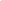 REÇU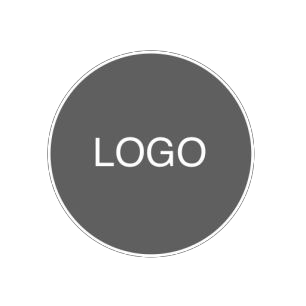 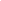 TOTAL	0,00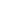 RABAIS	0,00Remarques, notes....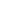 SOUS-TOTAL MOINS LA REMISE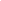 TAUX D'IMPOSITION	0,00 %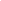 TAXE TOTAL	0,00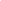 EXPÉDITION/MANUTENTION	0,00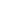 Payé$	-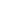 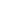 <Nom de votre entreprise>DATE DE PAIEMENT<123 Adresse municipale><Ville, État, code postal>REÇU N°<Numéro de téléphone><Adresse e-mail>FACTURERENVOYEZ À<Nom de la personne-ressource><Nom / Service><Nom de l'entreprise cliente><Nom de l'entreprise cliente><Adresse><Adresse><Téléphone><Téléphone><Courriel>DESCRIPTION	QTÉDESCRIPTION	QTÉPRIX UNITAIRETOTAL0,000,000,000,000,000,000,000,000,000,000,00